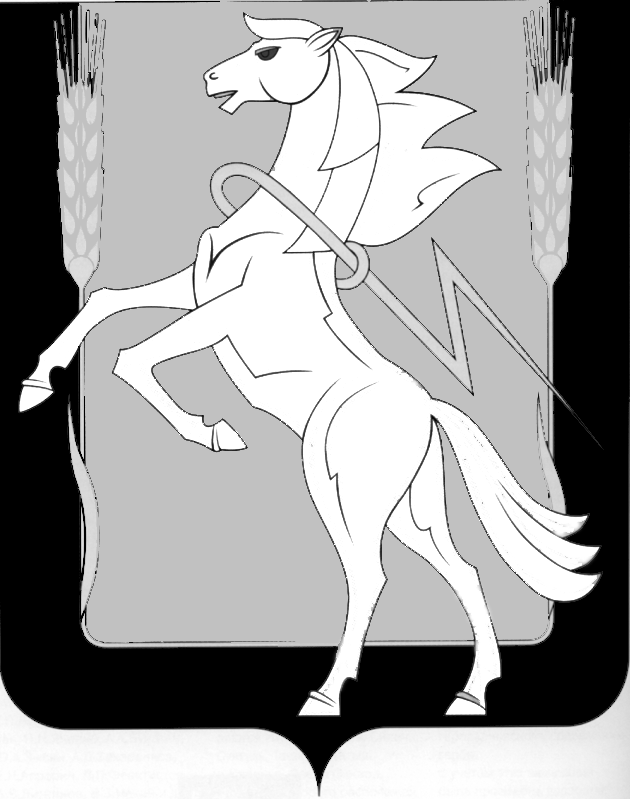 СОВЕТ ДЕПУТАТОВ МИРНЕНСКОГО СЕЛЬСКОГО ПОСЕЛЕНИЯ СОСНОВСКОГО МУНИЦИПАЛЬНОГО РАЙОНА ЧЕЛЯБИНСКОЙ ОБЛАСТИТРЕТЬЕГО  СОЗЫВАРЕШЕНИЕ от 13 апреля 2018 года № 09О внесении изменений в Решение Совета депутатов Мирненского сельскогопоселения от 21.12.2015 года №38 «Об оплате труда работников, занимающих должности,не отнесенные к  должностяммуниципальной  службы  сельского поселения,и осуществляющих техническое обеспечениедеятельности органов местного самоуправленияМирненского сельского поселения»В соответствии со статьей 86 Бюджетного кодекса Российской Федерации в целях упорядочения оплаты труда работников, занимающих должности, не отнесенные к должностям муниципальной  службы  Мирненского  сельского поселения, и осуществляющих техническое обеспечение деятельности органов местного самоуправления                            Мирненского сельского поселения, руководствуясь Трудовым кодексом Российской Федерации, Бюджетным кодексом Российской Федерации, Федеральным законом «Об общих принципах организации местного самоуправления в Российской Федерации», Уставом Мирненского сельского поселения, Совет депутатов Мирненского сельского поселения третьего созыва РЕШАЕТ:1. Внести изменения в Решение Совета депутатов Мирненского сельского поселения от 21.12.2015 года №38 «Об оплате труда работников, занимающих должности, не отнесенные к  должностям муниципальной  службы  сельского поселения, и осуществляющих техническое обеспечение деятельности органов местного самоуправления Мирненского сельского поселения», изложив приложение №1 в новой редакции (прилагается).2. Признать утратившим силу решение Совета депутатов Мирненского сельского поселения от 06.02.2017 года №02 «О внесении изменений в Решение Совета депутатов Мирненского сельского поселения «Об оплате труда работников, занимающих должности, не отнесенные к  должностям муниципальной  службы  сельского поселения, и осуществляющих техническое обеспечение деятельности органов местного самоуправления Мирненского сельского поселения»»     2. Настоящее решение вступает в силу со дня его принятия и распространяет свое действие на правоотношения, возникшие с 01 января 2018 года.      3. Направить настоящее решение Главе Мирненского сельского поселения для подписания.      4. Настоящее решение обнародовать путем размещения на информационных стендах в общественных местах и на официальном сайте Мирненского сельского поселения в сети Интернет.      5. Контроль исполнения настоящего решения возложить на главного бухгалтера Мирненского сельского поселения.Председатель Совета депутатов Мирненского сельского поселения                                      Н.А. ГузьГлава Мирненского сельского поселения                                                             В.Г. Григорьев                              Приложение № 1 к решению Совета  депутатов Мирненского сельского поселения	                                                                                           от 13 апреля 2018 г. №09   Размерыдолжностных окладов работников,занимающих должности, не отнесенные к должностяммуниципальной службы Мирненского сельского поселения,и осуществляющих техническое обеспечение деятельностиорганов местного самоуправления Мирненского сельского поселенияНаименование должностиДолжностной  
оклад (рублей)Главный  бухгалтер5934 - 6833Заместитель главного бухгалтера4947 - 5535Ведущие: бухгалтер4452 – 4747Специалисты 1 категории: бухгалтер, инструктор по спорту3562 - 4153Специалисты 2 категории: бухгалтер2968 - 3277